Инструкция о порядке заполнения справки о доходах, расходах, об имуществе и обязательствах имущественного характера с использованием специального программного обеспечения «Справки БК», размещенного на официальном сайте Президента Российской ФедерацииСпециальное программное обеспечение «Справки БК» (далее – СПО «Справки БК») предназначено для заполнения справок о доходах, расходах, об имуществе и обязательствах имущественного характера (далее – справка).Для начала работы пользователю необходимо скопировать из сети «Интернет» или с инсталляционного диска файл SpravkiBKsetup_ver._2.4.1.msi на жесткий диск своего компьютера и запустить скопированный файл для установки СПО «Справки БК», после чего на рабочем столе будет размещен ярлык программы «СПО Справки БК».При первом запуске программы необходимо выбрать на главном экране функцию «Создать новый пакет документов». Под пакетом документов подразумевается справка на заявителя и членов его семьи.Все сведения справки заполняются на формах СПО «Справки БК», идентичных по названию разделам справки.В формах заполняются поля в отношении заявителя, а затем, при необходимости, в отношении супруги (супруга) и/или несовершеннолетних детей. Для того чтобы получить доступ к справкам членов семьи, а также ко всем разделам справки заявителя, необходимо заполнить установочные данные заявителя: фамилия, имя, отчество, дата рождения, пол, паспортные данные. Рекомендуемые и необязательные к заполнению поля отмечены значками «*» и «**» соответственно.Все поля форм СПО «Справки БК» для удобства заполнения имеют контекстные подсказки.Классифицируемые поля (поля с возможностью выбора значения из классификатора) отмечены специальным символом «▼». При отсутствии в классификаторах нужного значения выбирается значение «Иное», и данные вводятся в поле в текстовом формате.Нажатие на кнопку  позволяет вызвать специальную форму для ввода информации в поле справки.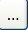 Числовые значения сумм вводятся с точностью до копеек.При работе с программой один раз в минуту происходит автоматическое сохранение данных пакета.Для сохранения введенных данных на любом этапе могут быть использованы функции меню ФАЙЛ «Сохранить как» (пакет данных сохраняется по умолчанию под именем «Фамилия Имя Отчество» или с заданным пользователем именем файла) и «Сохранить» записывает файл с текущим именем на диск. Все справки на членов семьи сохраняются в одном файле (пакете) с заявителем.Будьте внимательны, не сохраняйте все пакеты под одним именем, так можно потерять данные за предыдущие отчетные периоды. Для того чтобы создать новый пакет справок на основе данных за предыдущий отчетный период, откройте пакет за предыдущий отчетный период и сразу используйте пункт меню «Файл->Сохранить как», задав имя файла отличное от имени файла загруженного пакета.Этот файл после сохранения может быть загружен при новом сеансе работы с СПО «Справки БК» для редактирования с помощью пункта меню «Файл->Открыть».Удалить справку из пакета можно, нажав правую кнопку мыши на соответствующей строке в списке справок пакета (панель «Структура пакета»).После заполнения и сохранения данных, справку необходимо распечатать.Для печати справок должен использоваться лазерный принтер, обеспечивающий качественную печать.Не допускаются дефекты печати в виде полос, пятен (при дефектах барабана или картриджа принтера).На всех страницах пакета может быть поставлена подпись в правом нижнем углу, кроме последней страницы. На последней странице подпись ставится в специально отведенном месте.Не допускается наличие подписей и пометок на линейных и двумерных штрихкодах.Рукописные правки не допускаются.Примечание: Особенностью печати СПО «Справки БК» является отсутствие знаков переносов. Если в строке не вмещаются буквенно-цифровые данные, то они продолжаются на следующей строке.Требования к автоматизированному рабочему месту для установки СПО "Справки БК":Требования к программно-аппаратному обеспечению рабочего места:операционная система Windows XP Professional Russian SP 3 и выше;Net Framework 3.5 или 4.5;лазерный принтер, настроенный на печать формата A4;1 Гб свободного места на жестком диске.